JOVIE                                                                                                 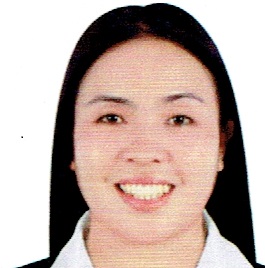 Address: Al Karama, Dubai , UAE Email Address: jovie.301901@2freemail.com Type of Visa: Tourists Visa  Career Objective: A life-driven & motivated professional, seeking for a role to be part of a prestigious company or a dynamic organization, and be given an opportunity to apply acquired knowledge & skills for the benefit of the company with potential for personal growth & advancement.     P R O F E S S I O N A L   E X P E R I E N C E SACCOUNTING STAFF/ADMINISTRATIVE STAFF Unity Marketing Corporation – Refrigeration & Air-Conditioning Equipment, Parts & Supplies Davao City  November 05,2015 – June 04,2016 Updates job knowledge by participating in educational opportunities; reading professional publications; maintaining personal networks; participating in professional organizations Posting of cash shortages and payments Posting & checking of daily petty cash transactions  Posting & checking of payable transactionsCashiering – receiving cash and checks and other supporting documents from clientsPreparing daily cash/checks deposits  ADMINISTRATIVE STAFFJOBS88 MANPOWER CORPORATION – Unifreeze Refrigeration Sales & Services Davao City August 4,2014 – November 03,2015  Preparation of daily cash/check deposits Preparation of statement of accounts to affiliated companies  Releasing of petty cash, check issuance, receiving of payments from tenants Coordinate messenger and courier service Receive, sort and distribute incoming mail  Monitor incoming emails and answer or forward as requiredCashiering – receiving cash and checks and other supporting documents from clients Prepare outgoing mail for distribution  Fax, scan and copy documents  maintain office filing and storage systems  Retrieve information when requested Update and maintain internal staff contact lists  Co-ordinate and maintain staff administrative records such as staff parking, staff phones and company credit cards  Type documents, reports and correspondence Organize travel arrangements for staff Co-ordinate and organize appointments and meetings  Assist with event planning and implementation Monitor and maintain office supplies  Ensure office equipment is properly maintained and serviced  Perform work related errands as requested such as going to the post office and bank Keep office area clean and tidy  Manual Processor Philippine Statistics Authority – Registry System for Basic Sector in Agriculture Davao City July 22,2013 – August 15,2013  Checking of the filled up forms of the field interviewers Transcribing of forms  Team Supervisor Philippine Statistics Authority – Census of Agriculture and Fisheries Davao City February 18,2013 – April 14,2013  Allocating tasks to staff  Ensuring the performance of the staff is of a high standard  Reporting to managementOrganizing holidays and training  Discussing and resolving problems  Carrying out performance reviews Field Interviewer Philippine Statistics Authority – Registry System for Basic Sector in Agriculture Davao City September 24,2012 – November 15,2012  House to house survey   Strictly comply and perform very well in its tasks that are in accordance to its company policies and procedures.  Give an accurate and even complete data that is necessary to the needs of the company. Knowledgeable in its work area and work load in delivering the best service to the company they belong.  Provide assistance to one’s superior by encoding the right information or data needed.  Encode the necessary data give a complete, accurate and organized manner that is important to the needs of the company or any entity.  Report and provide accurate data to one’s superior. Ensure payment for services by verifying benefits with the person's insurance provider.  Identify and report problems in obtaining valid data. Explain survey objectives and procedures to interviewees, and interpret survey questions to help interviewees' comprehension. Prepare reports to provide answers in response to specific problems. Locate and list addresses and households. Report and provide accurate data to one’s superior.  Meet with supervisor daily to submit completed assignments and discuss progress.  Field Interviewer Department of Social Welfare and Development Davao City December 26, 2011 – February 2012  Conduct a house to house survey assigned in area far from the city Strictly comply and perform very well in its tasks that are in accordance to its company policies and procedures.  Give an accurate and even complete data that is necessary to the needs of the company. Knowledgeable in its work area and work load in delivering the best service to the company they belong. Provide assistance to one’s superior by encoding the right information or data needed. Report and provide accurate data to one’s superior.  Ensure payment for services by verifying benefits with the person's insurance provider.  Identify and report problems in obtaining valid data.  Explain survey objectives and procedures to interviewees, and interpret survey questions to help interviewees' comprehension.  Prepare reports to provide answers in response to specific problems.   Locate and list addresses and households. Report and provide accurate data to one’s superior.  Meet with supervisor daily to submit completed assignments and discuss progress. Evaluate family status (Livelihood & source of Income) Give recommendation to government if they are qualified for government assistance or not. Collect and analyze data, such as studying old records, tallying the number of outpatients entering each day or week, or participating in federal, state, or local population surveys as a Census Enumerator Data Encoder Philippine Statistics Authority Davao City July 2009 – October 2009   Strictly comply and perform very well in its tasks that are in accordance to its company policies and procedures.  Give an accurate and even complete data that is necessary to the needs of the company. Knowledgeable in its work area and work load in delivering the best service to the company they belong. Provide assistance to one’s superior by encoding the right information or data needed. Encode the necessary data give a complete, accurate and organized manner that is important to the needs of the company or any entity.   Collect and analyze data, such as studying old records, tallying the number of outpatients entering each day or week, or participating in federal, state, or local population surveys as a Census Enumerator On The Job Training Prudentialife Healthcare Inc. Davao City Office Clerk/Cashier   Issuing Official Receipts Sorting of Checks Preparing check vouchers Making an attachment of check, check vouchers and receiptsPreparing a petty cash report  S E M I N A R S   A T T E N D E D April 1, 2014			 “Tax Update Seminar for Private Educational Institution”       Bureau of Internal Revenue        Grand MenSeng Hotel Anda, Magallanes Davao City  Jan. 28 – Feb.3,2014            	 “Life Insurance”       Philippine Prudential Life Insurance Co. Inc.       Villa Margarita Village, Davao City  S K I L L SHigh emotional maturity and Superior analytical skillsHigh Level of professionalism and confidence Strong interpersonal skills and excellent ability to build rapportStrong management & organizational skills with attention to details                Excellent written and oral communication skills  Flexible and Goal oriented Has extensive and current experience in a fast-moving multi-cultural working environment/industry Excellent multi-tasking capability, resourceful and efficient  Capable in meeting tight deadlines  Excellent computer skills (MS Word, MS Excel, MS Powerpoint)   P E R S O N A L   B A C K G R O U N DCitizenship: 			Filipino Status:			 	Single Date of Birth: 			November 5,1986 Religion: 			Christian Height:				 4’11”    E D U C A T I O N A L   B A C K G R O U N DTertiary      			Bachelor of Science in Business Administration                               Major in Financial Management              University of Mindanao  Bolton St., Davao City, Davao del Sur                      2003 - 2009     